PR TEMPLATE –Post-event press release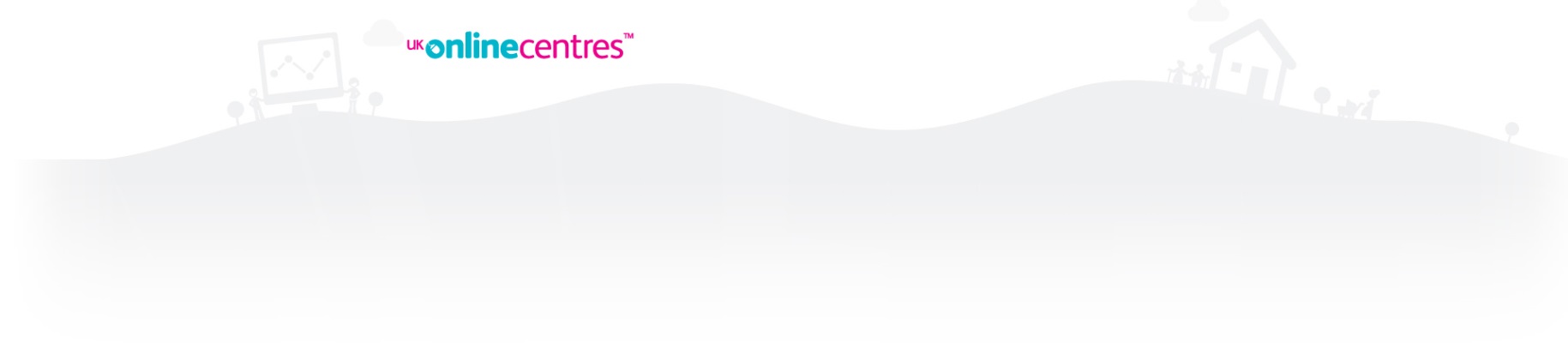 PRESS RELEASE
DATE
<Centre name>helps local people get more out of online life!  Local UK online centre<centre name>helped more than <number of people supported>people to get online and get going with digital technology last week, as part of the national <campaign name>campaign.    Thousands of <campaign name> events took place across the UK, with <town/city>leading the way by helping people to try doing everyday things the digital way - and showing them how the internet could make life quicker, easier and better.   Visitors to the<event/s>at<location/s>were able to brush up on their mouse and keyboard skills, and discover how the internet could help them do anything from keeping in touch with friends and family, finding work, shopping, saving money, staying healthy, and much, much more.  Learners were also joined by local MP/Councillor/VIP<name>.  He/she was on hand to see how digital technology could help people save time, hassle and money, and took part in a session on <subject>.  He/shesaid:   EXAMPLE QUOTE - FOR APPROVAL:  “It was great to see so many people exploring online life and taking advantage of the opportunities technology has to offer.  Computers and the internet can open up whole new worlds for people, and the<centre name>does fantastic work in showing people how technology could help them do more - whatever their areas of interest.   I’d highly recommend anyone to come along and what they could do, too.”<name>, Centre Manager at <centre name>added:  “We wanted to show people that doing things the digital way is actually really easy, and could change their lives for the better.  It was great to have  <MP name>along to help us spread the message!”  One of the people <MP name>met was <visitor name>, <visitor age>from the <area of town> area.  They’d come along to try <insert subject/area of interest>.  He/she said:  DRAFT QUOTE FOR APPROVAL  “I decided to pop into the <XX event>in<XX venue>when I saw the <advert/poster/leaflet> in<place>.  I decided it was high time I found out what all the fuss was about, and I wanted to learn how to <XX subject>.  It was brilliant!  Everyone was so warm and welcoming and it all turned out to be a lot easier than I thought.  Now I’ve been bitten by the bug I don’t know why I put it off for so long.  I’ll definitely be back at <centre name>soon to find out even more!”  The <campaign name>campaign might officially be over, but at the<centre name>centre every single week is a get online week!  If you want to follow in <visitor name>’s footsteps, get in touch with <contact name>on<centre number>.  ~Ends~For more information about this press release, please contact <Centre manager>on <Phone number>or<Email address>Picture caption:  <MP name>chat to visitor <visitor name>about doing things the digital way.  Notes to editorsInformation about your centreInformation about the campaignFind out more about the campaign or find a local place to get online near you by calling free on 0800 77 1234 or visiting www.ukonlinecentres.com.  Find out more about digital inclusion from the organisation behind the UK online centres network - Tinder Foundation - by visiting www.tinderfoundation.org.  